Priorities for the WeekWeekly Calendar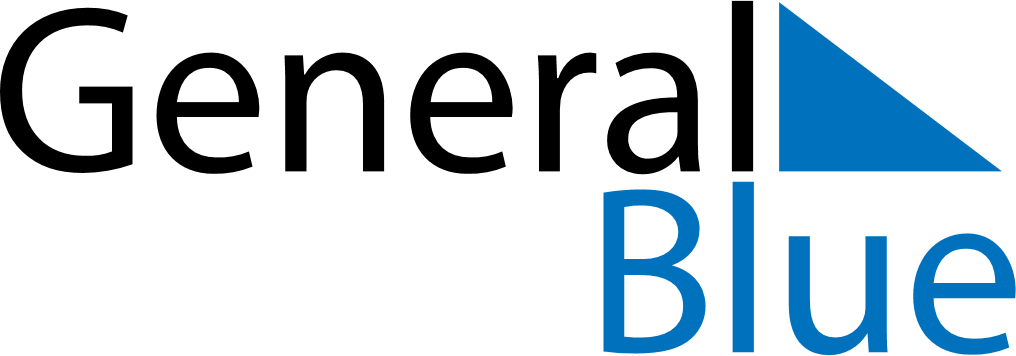 January 29, 2023 - February 4, 2023Weekly CalendarJanuary 29, 2023 - February 4, 2023Weekly CalendarJanuary 29, 2023 - February 4, 2023Weekly CalendarJanuary 29, 2023 - February 4, 2023Weekly CalendarJanuary 29, 2023 - February 4, 2023Weekly CalendarJanuary 29, 2023 - February 4, 2023Weekly CalendarJanuary 29, 2023 - February 4, 2023Weekly CalendarJanuary 29, 2023 - February 4, 2023SUNJan 29MONJan 30TUEJan 31WEDFeb 01THUFeb 02FRIFeb 03SATFeb 046 AM7 AM8 AM9 AM10 AM11 AM12 PM1 PM2 PM3 PM4 PM5 PM6 PM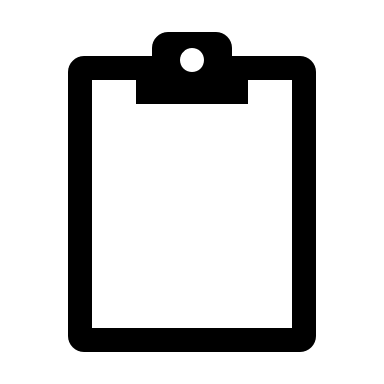 